Руководителям ОУУважаемые коллеги!        В соответствии с приказом управления образования администрации района от 25.08.2015 года № 87 «Об организации методической работы учителей физической культуры, ОБЖ, тренеров-преподавателей» и в целях повышения педагогической компетенции педагогов 15 октября 2015 года проводится районный семинар для учителей физической культуры по теме «Организация работы по физическому развитию и воспитанию детей школьного возраста с учетом ФГОС».  Программа семинара прилагается. Приложение: на 1 листе.Заместитель главы администрации-начальник управления образования                                        В.А. ГоворуновЗемняков 22-460Приложение Дата проведения 15.10.2015 год. Место проведения – МБОУ Красненская  ООШ им. Н.А. БенешаНачало: в 11.00 ч.Программа семинараПримечание: от школы приглашаются по 1 учителю физической культуры.Тел. для справок 22-460, 9132048865 Земняков В.М.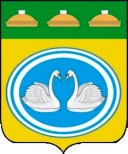 АДМИНИСТРАЦИЯЧАНОВСКОГО РАЙОНАНОВОСИБИРСКОЙ ОБЛАСТИУПРАВЛЕНИЕ ОБРАЗОВАНИЯул. Советская, 118, р.п. Чаны, Новосибирской обл., 632201тел. (факс) 21-085E-mail: charoo@online.sinor.ruОКПО 04035515, ОГРН 1045406424777                               ИНН/КПП 5415000141/541501001                 25.09.2015   № 384      На № __ от _______ О проведении районного семинара№ п/пвремясодержаниеответственный110.45-11.00Заезд участников семинара. учителя физ-ры211.15 -12.00Экскурсия, презентация «Физкультурно-спортивные традиции в школе»Шинкеева З.В.312.00(45 мин)Открытый урок  «Легкая атлетика» 2-4 класс.  Кулиев Э.Я.412.55 (40 мин)Внеклассное мероприятие для учащихся 5-7 классов Шинкеева З.В.513.35(10 мин)Подведение итогов семинара. Обмен мнениями.Люстик Н.С.Земняков В.М.